Name of Journal: World Journal of AnesthesiologyEsps Manuscript NO: 20975Manuscript Type: ReviewTranscranial magnetic stimulation as a new tool to control pain perceptionOnesti E et al. Transcranial magnetic stimulation for chronic painEmanuela Onesti, Maria Cristina Gori, Vittorio Frasca, Maurizio InghilleriEmanuela Onesti, Maria Cristina Gori, Vittorio Frasca, Maurizio Inghilleri, Department of Neurology and Psychiatry, University of Rome “Sapienza”, 00185 Rome, ItalyAuthor contributions: Onesti E and Inghilleri M designed the research; Onesti E and Inghilleri M performed the research; Onesti E, Gori MC, Frasca V and Inghilleri M analyzed the data; Onesti E, Gori MC, Frasca V and Inghilleri M wrote the paper.Conflict-of-interest statement: Authors declare no conflict of interest for this article.Open-Access: This article is an open-access article which was selected byan in-house editor and fully peer-reviewed by external reviewers. It is distributed in accordance with the Creative Commons Attribution Non Commercial (CC BY-NC 4.0) license, which permits others to distribute, remix, adapt, build upon this work non-commercially, and license their derivative works on different terms, provided the original work is properly cited and the use is non-commercial. See: http://creativecommons.org/licenses/by-nc/4.0/Correspondence to: Maurizio Inghilleri, Professor, Department of Neurology and Psychiatry, University of Rome “Sapienza”, Viale dell’Università 30, 00185 Rome, Italy. maurizio.inghilleri@uniroma1.itTelephone: +39-06-49914120Fax: +39-06-49914120Received: June 27, 2015Peer-review started: June 30, 2015First decision: September 17, 2015Revised: November 26, 2015Accepted: December 13, 2015Article in press:Published online: AbstractTreatment for chronic pain is frequently unsuccessful or characterized by side-effects. The high-frequency repetitive transcranial magnetic stimulation (HF-rTMS) has been suggested in the management of refractory chronic pain. Various studies have shown that HF-rTMS sessions of long-duration applied at primary motor cortex induce pain relief through mechanisms of plastic changes. Efficacy of rTMS mostly depends on stimulation parameters, but this aspect requires better characterization. A rationale to target other cortical areas exists. Current data are promising, but a careful analysis of stimulation settings and maintenance treatment design are need. Key words: Transcranial magnetic stimulation; Repetitive transcranial magnetic stimulation; Neuropathic pain; Non-neuropathic pain; Chronic pain; Neuromodulation© The Author(s) 2015. Published by Baishideng Publishing Group Inc. All rights reserved.Core tip: The high-frequency repetitive transcranial Magnetic Stimulation (HF-rTMS) is emerging as a possible approach for pain relief. The HF-rTMS delivered to motor cortex modulates brain network implicated in pain processes, facilitating decending pain inhibitory mechainsms. Current data are promising, but a careful analysis of stimulation settings and maintenance treatment design are necessary. Onesti E, Gori MC, Frasca V, Inghilleri M. Transcranial magnetic stimulation as a new tool to control pain perception. World J Anesthesiol 2015; In pressINTRODUCTIONChronic pain can be neuropathic, non-neuropathic, mixed, or without demonstrated origin[1]. Whilst acute pain is nociceptive secondary to chemical, mechanical and thermal stimulation of A-delta and C receptors, chronic neuropathic pain (NP) can persist after the initial injury because the nervous system is malfunctioning, becoming the origin of the pain. Examples of NP are trigeminal neuralgia, postherpetic neuralgia, phantom limb pain, monoradiculopathies, complex regional pain syndromes and peripheral neuropathies. The prevalence of NP ranges from 7% to 8%[2-4]. The mechanisms involved in NP are complex and engage both peripheral and central pathophysiologic events. Several NP research studies point to different causal mechanisms including neurogenic inflammation, abnormal ectopic activity in nociceptive nerves, and impaired inhibitory modulation, defining the so-called peripheral and central sensitization[5]. Available treatments provide mainly symptomatic relief, including nonpharmacological, pharmacological, and interventional therapies[6,7]. Unfortunately, the management of NP is not easy because the response to most drugs is not univocal[8,9]. According to recent guidelines, less than 50% of the patients with chronic NP reach symptomatic benefits with drugs[6,10,11].In this setting, neurostimulation is a promising procedure in the treatment of pain[6,12]. The techniques suggested are: transcutaneous electrical nerve stimulation, nerve root stimulation, spinal cord stimulation, deep brain stimulation, transcranial direct current stimulation (tDCS), epidural motor cortex stimulation, and repetitive transcranial magnetic stimulation (rTMS)[6]. Specifically, TMS was first introduced in the late 1980s[13]. Initially, rTMS of the motor cortex was used to select patients for chronic stimulation by implanted electrodes[14]. It is a noninvasive method of stimulating cortical motor neurons through the scalp and skull capable of inducing electrical currents and depolarizing neurons in focal brain areas with the use of rapidly changing electromagnetic fields generated by a coil placed over the scalp[15-17]. Since then, several studies used rTMS as an investigational tool and a potential treatment for a variety of neurological and psychiatric disorders. Studies showed that rTMS provided at least partial and transient relief of chronic NP. When applied repetitively, trains of rTMS can modify cortical activity beyond the duration of the stimulation[18]. Three main aspects influence the effect of rTMS: frequency, intensity, and duration of stimulation. In general, bursts of high-frequency stimulation (≥ 5 Hz) lead to a facilitation of activity in the targeted brain region, whereas continuous low-frequency stimulation (about 1 Hz) provides a suppression in activity of the targeted brain region. The rTMS produces analgesic effects activating fibres in the motor cortex and projecting to distant areas involved in pain processing[19,20]. In 2007, the EFNS produced the first guidelines on neurostimulation therapy for NP[6]. In recent years, new randomized controlled trials (RCTs) have published in various NP conditions. Therefore, we aimed to review all available evidence for TMS in neuropathic and non-NP, focusing the methods. A narrative synthesis was used to report the results. TMS AND CHRONIC PAIN TREATMENTA search of literature on the analgesic effect of rTMS in chronic pain published from 1991 to May 2015 was performed using PubMed and the Cochrane Library. Keywords included chronic pain and neurostimulation, chronic pain and transcranial magnetic stimulation, NP and neurostimulation, NP and transcranial magnetic stimulation. The present review included controlled studies with at least 10 subjects enrolled to ensure the quality of the studies. Moreover, we excluded observational studies, and only papers in English were included. To minimize possible bias, the study selection-process was carried out independently by two authors (EO, MI). We identified 38 controlled studies, including sham stimulations, in patients with NP (spinal cord lesions, central post-stroke pain -CPSP-, trigeminal nerve lesions, peripheral nerve lesions, phantom pain, fibromyalgia and complex regional pain syndrome type II-CRPSII-) or non-NP (migraine, CRPS type I, low back pain, visceral and postoperative pain). Table 1 summarizes these studies. The analysis included 983 patients. Among them, 31 studies showed significant pain reduction with HF-rTMS of the motor cortex (Table 1). Unfortunately, the studies currently available have been performed on groups of patients with different kinds of NP. Evidence at medium follow-up allowing solid conclusions to be drawn is insufficient and conflicting, while evidence at long follow-up is restricted. Future studies on a large number of patients with pain due to specific diseases and the evaluation of maintainance treatment cycles should provide more certain and reproducible data.Efficacy of rTMS in NPEfficacy of rTMS mostly depends on stimulation parameters. when rTMS is applied in the primary motor cortex at low-frequency it is unsuccessful[21-23], while repeated sessions of long-duration (at least 1000 pulses) stimulations at high-frequency (5–20 Hz) applied over repeated sessions induce pain relief[1,24-27]. RTMS seems most effective when stimulation is focal (i.e., figure-of-eight rather than circular coil)[6]. The effect starts a few days later; its duration is less than a week after a single session, 2-3 wk after consecutive sessions of rTMS[28-30]. This last aspect is the keystone for the clinical benefit[31,32]. However, this feature requires better characterization[6]. The TMS parameters vary in the studies, and it is complex to establish the best stimulation parameters to use[12]. The role of coil orientation, time of train of stimulation, inter-train interval, and number of trains, is also to definite[12]. Moreover, 22 of the 32 studies had small sample sizes, with less than 30 enroled patients, and only 16 of 32 studies recruited homogeneous populations of patients (CRPS, spinal cord injury, diabetic polyneuropathy, poststroke pain and fybromialgia), reducing assurance about which states are more responsive to TMS[1,28-30,33-41]. Another unsolved question concerns which site in the motor cortex gives the most effective pain relief. Stimulation is commonly delivered to the contralateral motor cortex to painful area[1,42].Also the left DLPFC could have a function in nociceptive control, while the left prefrontal cortex has been used in rTMS studies in patients with fibromialgia[39,43] (Figure 1). Also tDCS, a technique that elicits constant weak electric currents through the scalp throught two electrodes, is able to modulate excitability in cortical tissue. Moreover, it is important to specify that tDCS does not induce action potentials in axons, but it cause polarization of neurons changing their average level of discharge. Several studies examined the tDCS applied to the motor cortex as a possible treatment of chronic pain, but a recent meta-analysis does not suggest a significant analgesic effect of this technique[23]. The mechanisms underlying the effect of rTMS in pain are not clearly identified, but probably involve neuronal plasticity[44,45]. Therefore it is suggested that maintenance therapy for longer intervals should prolong long-lasting effects. Unfortunately, only one study to date evaluated long-term rTMS maintenance therapy[38].Efficacy of rTMS in non-NPIn the past ten years, the rTMS have been also evaluated in different non-NP conditions[1].(Table 1). Regarding application for migraine, active HF-rTMS delivered over the left DLPFC gave promising results but, in the absence of large controlled studies, no recommendation can be suggested[1,46,47]. Also regarding to the treatment of chronic visceral pain, low back pain and CRPS type I with rTMS, literature is still limited, and no conclusion can be definitely drawn [48-52]. Future research in this field should specifically investigate in a large number of patients the most appropriate cortical target, and the frequency of stimulation[1]. Moreover, a specific analysis regarding to the possible effect of rTMS on other clinical aspects of these syndromes, such as affective-emotional and cognitive components is needed. PHYSIOLOGICAL BASIS OF rTMSPractical aspects of rTMSIn 1985 Barker et al proposed the first magnetic stimulator for the transcranial stimulation of the human brain, giving the prerequisite for subsequent clinical use of TMS[13]. A stimulating coil produces a brief magnetic field when an electrical pulse generator creates a discharge current of several thousand amperes. When the coil is placed on the skull of a subject, it induces an electrical field able to depolarize nerve cells and to stimulate neural networks[1]. The stimulus waveform can be monophasic or biphasic[53]. The rTMS using monophasic pulses activates an homogeneous population of neurons, while biphasic pulses tend to generate a more complex pattern of neural activation, producing local changes but also effects at distance from the stimulus site[1,54]. Site of stimulationThe first task for pain modulation is to locate primary motor cortex (M1), checking visually the muscle twitch inducing by TMS pulses[12]. Commonly in clinical settings, the intensity of the TMS should be not able to induce a motor response[12]. Specifically, TMS applied in short trains at high frequency and suprathreshold intensity over the M1 elicits a progressive increase in motor evoked potential (MEP) amplitude, demonstrating the phenomenon of MEP amplitude facilitation, through intracortical mechanisms similar to short-term synaptic plasticity[55-59]. However, a rationale for targeting other cortical areas exists. The DLPFC could have a role in nociceptive control[43]. In healthy subjects with pain induced by a capsaicin injection into their hand, the stimulation of the left DLPFC produced a significant pain relief. No improvement was noted when the right DLPFC was stimulated[60]. The effect may be related to the release of endogenous opioids by the left DLPFC[61]. Also rTMS of the cerebellum has been considered for the possible lowering in pain thresholds[62]. Moreover, The left prefrontal cortex has been used in rTMS fibromyalgia studies, but only a small analgesic effect has been noted[63].Intensity of stimulationThe intensity of the stimulation is classically regulated for each patient to obtain the minimal intensity of stimulation applied to M1 that evokes a motor response. It is measured according to the RMT, the lowest stimulation intensity able to generate a MEP small (50 mV) amplitude in 5 of 10 TMS pulses. In the clinical setting, stimulation intensity is frequently subthreshold (80%-90% of RMT)[64]. When the RMT is identified, rTMS is performed in bursts of stimuli (“trains”) with a definite frequency[12]. Frequency of stimulationRTMS can be carried out at low (1 Hz) or high frequencies (5 Hz). When performed at high frequencies, rTMS pulses are delivered in trains divided by specific intertrain intervals. Typically, low-frequency rTMS is considered to have inhibitory properties, whereas HF-rTMS is considered to have excitatory properties[64]. HF-rTMS consists specifically of intermittent bursts of TMS pulses able to induce a long-term potentiation of synaptic activiy, which may clarify why rTMS effects can overcome the period of stimulation[64]. Number of sessions and total number of pulses per session A central question is whether the analgesic effect of rTMS can be prolonged by maintenance sessions performed periodically. To date, 24 of 39 studies have performed repetitive sessions of rTMS to enhance analgesic effects of a single session of stimulation, but maintenance protocol was only tested in one study[38]. Usually, the number of sessions applied range from 5 sessions to 30 sessions. The majority of studies have involved a total of 10 sessions. Based on more recent studies, a general trend indicates a greater number of sessions (> 10) associated with more persisting improvement in pain perception (Table 1). The total number of pulses in each rTMS session seems related to the analgesic effect, but it is not clear whether a minimum number of pulses is required to obtain the clinical outcome. Usually this value ranges between 1000 to 2000[1]. Moreover an important safety parameter as the intertrain interval (the time in between trains of pulsed energy when no stimulation is occurring) is usually about 10 s[1].Coil Coil design and orientation are important. The “figure-of-eight” coil is able to induce a focal magnetic field stimulating only superficial cortical regions of the brain[12]. Other novel models are the Tilted double-coil and the Hesed (H)-coil, which drop at a depth of about 6 cm[12]. Specifically, the H-coil lets deep brain stimulation without significantly increasing induced fields in superficial cortical regions, therefore preventing the risk of adverse effects[65,66]. rTMS with the H-coil has already proved effective as an acute treatment for major depressive disorder, bipolar depression, schizophrenia and post-traumatic stress disorder[65,67-69]. Furthermore, there are ongoing studies of its use to treat a very wide range of neurological, psychiatric and medical conditions, including NP[28].Placebo rTMSPlacebo effects need to be better reported[25]. Theorically, ideal placebo rTMS should be characterized by the same subjective somatic scalp sensation and the acoustic artifacts compared to active coil, and no physiological effect on the targeted cortical region[70]. In the early research, placebo was considered a coil placed in a different area from zone stimulated in the active condition, or a coil oriented with an angle of 45-90 grades on the scalp instead of tangentially[1]. These solutions are not the most reliable, because the stimulation site could be perceived by the subject, or the sham location could cause unexpected effects[1,71]. In the last decades, sham coils have been projected and commercialized in order to block the magnetic field provided, and to produce auditory artifacts and scalp sensation equivalent to that of a real coil[72,73]. Although this stimulation ideally seems a perfect placebo, the cutaneous sensation remains different in about half of the cases, especially when the stimulation intensity is high[72,74].CONSIDERATIONS ABOUT MECHANISMS OF ACTION OF rTMSAlthough the TMS acts on the superficial cortex, the generated action potentials propagate influencing distant neural networks[12]. The M1 contains pyramidal cells that give rise to numerous excitatory corticospinal projections. Most of These projections are oriented perpendicularly to the brain surface. rTMS applycated on the M1 modulate the cortical excitability producing changes in the following physiological parameters: MT, MEP, silent period, intracortical facilitation, and intracortical inhibition[75]. In chronic pain, the involvement of M1 projections to pain-modulating structures has been demonstrated[23]. Moreover, a rationale for targeting other cortical areas exists. The DLPFC is a cortical target used in studies on major depression, and it is considered to have a function also in nociceptive control[43,61,76]. HF-rTMS on the right DLPFC has shown analgesic effects similar to M1 stimulation[46,77]. Furthermore, left DLPFC stimulation should induce an improvement of pain perception in a model of acute pain[43,78]. The left prefrontal cortex has been used in rTMS studies in patients with fibromyalgia, but it has shown a minor analgesic effect[63].rTMS seems to modulate cortical plasticity, referred to as the functional reorganization of the inter neuron connections and neuronal properties. Inhibition of the gamma-amminobutyric acid (GABA) pathways produces cortical excitation, rather than a direct enhancement of motor cortex excitability[79-82]. On the other hand, low-frequency rTMS could increase the inhibitory corticospinal control, perhaps through GABA-B transmission, prolonging the CSP duration[1,83-86]. The changes in synaptic plasticity brought by rTMS are explained by long term potentiation (LTP) and long term depression (LTD)[44]. LTP is induced by high frequency stimulation and LTD by low frequency stimulation. The LTP is mediated by the post-synaptic N-methyl-D-aspartate (NMDA) receptors, that lead to calcium flux into the post-synaptic neuron when activated [45]. Calcium activates enzymatic changes in pre- and post-synaptic neurons, increasing the synaptic activity. It also induces the expression of alpha-amino-3-hydroxy-5-methyl-4-isoxazolepropionic acid (AMPA) receptors on the postsynaptic neuron, increasing the cells sensitivity to glutamate[87]. Furthermore, LTD is characterized by depression of the synaptic transmission, depending on the modulation of NMDA receptors with the reduction of calcium influx, and the internalization of AMPA[87].The long lasting effect of rTMS (late-LTP) is thought to be exercised by gene induction and protein synthesis[87]. Gene expression has resulted in increased synthesis of c-fos mRNA in the thalamus and parietal cortex, and BDNF mRNA in the hippocampus and parietal cortex[88-90]. Considerable evidence from HF-rTMS studies suggests that short-term synaptic plasticity happens at cortical rather than spinal level[91-94]. When rTMS is delivered in human subjects, the amplitude of the MEP and the duration of the CSP increases during the train[55,75,95-100]. The MEP facilitation also persists after the train ends, and it is probably due to the recruitment of cortical excitatory interneurons[55,75,92,94,99]. It is influenced by the number of stimuli in the train, being greater with longer (20, 40 and 60-stimuli), suggesting mechanisms of short-term synaptic enhancement[59,101]. rTMS has also been found to modulate the activity of brain neurotransmitters, reducing dopamine in the frontal cortex and increasing its levels in the striatum[102]. Moreover, serotonin levels increased in the hippocampus[102]. All these aspects may explain why different rTMS protocols are effective or not, depending on various parameters of stimulation. Further, age, and genetic features could influence the clinical effect of rTMS, with heterogeneous therapeutic responses[1,103].LIMITATIONS OF rTMS IN PAIN TREATMENTThe results of studies exploring the effects of rTMS on pain are positive but still inconsistent, because of small samples of patients, differences in the TMS methodologies, heterogeneous populations of patients and lack of maintenance protocols. In a Cochrane Review of 2013, a short-term effect on pain of HF-rTMS applied to M1 was confirmed[23]. Moreover, a detailed study to determine which are the best stimulation parameters, is targeted. Studies on image-guided navigation to perform rTMS of M1 in pain patients have provided evidence that the analgesic effect of rTMS links with the integrity of the thalamocortical tract[1,104,105]. Unfortunately, objective indicators of perceived pain, including MEP and RIII, were considered in only two studies neurophysiological[15,28]. New extended studies should improve knowledge in this field of research.Further rigorously designed studies, particularly of longer courses of stimulation applied on large population of patients, are required to address the issue. Future evidence may significantly confirm the current results. The main question is whether the clinical effect could indeed improve the management of patients with chronic pain in daily clinical practice. FUTURE RESEARCH DIRECTIONSThe conclusions of our analysis, related to the actual literature data on rTMS for chronic pain, match with those suggested in previous reviews and meta-analyses[1,6,17,23-25,32,106]. rTMS has become a promising therapeutic tool for a variety of neurological and psychiatric diseases[107]. Different types of NP respond to rTMS, and this is producing a fast growth in researchers interested in rTMS for clinical purposes [6,26,108-110]. Unfortunately at the current time in the lack of large studies, only careful recommendations of rTMS can be suggested[1,6]. The efficacy of a single HF-rTMS session persists for some days, and it could extend with the repetition of sessions[1]. Moreover, the best stimulation settings may be yet to determined. Studies including neurophysiological evaluation of the effects of the cortex TMS in other brain regions through the use of imaging and electrophysiologic techniques (such as electroencephalography, magnetoencephalography, MRI navigated TMS) could add value at the understanding of the mechanism of action of this technique[111]. New TMS machines have allowed the administration of pulses more focally and at higher frequencies. Moreover, frameless stereotactic systems, have been developed, permitting the identification of specific location in the desired brain target and the precise and comparable placing of the coil during different TMS sessions[112-114]. In future, therapeutic studies need to define the correct utilization of rTMS in the clinical practice for chronic pain, above all if the long-term effect exists. Moreover, studies of rTMS in other diseases associated with chronic pain, such as osteoarthritis, bladder pain syndrome and post-stroke pain, could be of interest. Finally, if rTMS becomes a proven method for the treatment of chronic pain, the development of a home-based rTMS system will be necessary[115].Active research in pain is still taking place and has the potential to provide useful data (31 open studies on TMS and pain on https://clinicaltrials.gov). Based on this new research, novel therapeutic guidelines may be established in future. Apart from its potential clinical role, rTMS is a valuable probe of brain function that can be used to investigate the neural circuitry. This additional knowledge might help in the development of new treatments. rTMS is non-invasive and can be applied to any patient with drug-resistant NP who could be aspirant for the insertion of a cortical stimulator. In addition, further studies using maintenance sessions of rTMS and evaluating the multiple features of chronic pain are needed to give a more solid basis for its clinical applications.ACKNOWLEDGMENTS The authors thank Ms Mali Sion Evans for English language editing. REFERENCES1 Lefaucheur JP, André-Obadia N, Antal A, Ayache SS, Baeken C, Benninger DH, Cantello RM, Cincotta M, de Carvalho M, De Ridder D, Devanne H, Di Lazzaro V, Filipović SR, Hummel FC, Jääskeläinen SK, Kimiskidis VK, Koch G, Langguth B, Nyffeler T, Oliviero A, Padberg F, Poulet E, Rossi S, Rossini PM, Rothwell JC, Schönfeldt-Lecuona C, Siebner HR, Slotema CW, Stagg CJ, Valls-Sole J, Ziemann U, Paulus W, Garcia-Larrea L. Evidence-based guidelines on the therapeutic use of repetitive transcranial magnetic stimulation (rTMS). Clin Neurophysiol 2014; 125: 2150-2206 [PMID: 25034472 DOI: 10.1016/j.clinph.2014.05.021]2 Treede RD, Jensen TS, Campbell JN, Cruccu G, Dostrovsky JO, Griffin JW, Hansson P, Hughes R, Nurmikko T, Serra J. Neuropathic pain: redefinition and a grading system for clinical and research purposes. Neurology 2008; 70: 1630-1635 [PMID: 18003941 DOI: 10.1212/01.wnl.0000282763.29778.59]3 Bouhassira D, Lantéri-Minet M, Attal N, Laurent B, Touboul C. Prevalence of chronic pain with neuropathic characteristics in the general population. Pain 2008; 136: 380-387 [PMID: 17888574 DOI: 10.1016/j.pain.2007.08.013]4 Torrance N, Smith BH, Bennett MI, Lee AJ. The epidemiology of chronic pain of predominantly neuropathic origin. Results from a general population survey. J Pain 2006; 7: 281-289 [PMID: 16618472 DOI: 10.1016/j.jpain.2005.11.008]5 Truini A, Cruccu G. Pathophysiological mechanisms of neuropathic pain. Neurol Sci 2006; 27 Suppl 2: S179-S182 [PMID: 16688626 DOI: 10.1007/s10072-006-0597-8]6 Cruccu G, Aziz TZ, Garcia-Larrea L, Hansson P, Jensen TS, Lefaucheur JP, Simpson BA, Taylor RS. EFNS guidelines on neurostimulation therapy for neuropathic pain. Eur J Neurol 2007; 14: 952-970 [PMID: 17718686 DOI: 10.1111/j.1468-1331.2007.01916.x]7 Attal N, Cruccu G, Baron R, Haanpää M, Hansson P, Jensen TS, Nurmikko T; European Federation of Neurological Societies. EFNS guidelines on the pharmacological treatment of neuropathic pain: 2010 revision. Eur J Neurol 2010; 17: 1113-1e88 [PMID: 20402746 DOI: 10.1111/j.1468-1331.2010.02999.x]8 Attal N, Lanteri-Minet M, Laurent B, Fermanian J, Bouhassira D. The specific disease burden of neuropathic pain: results of a French nationwide survey. Pain 2011; 152: 2836-2843 [PMID: 22019149 DOI: 10.1016/j.pain.2011.09.014]9 Torrance N, Ferguson JA, Afolabi E, Bennett MI, Serpell MG, Dunn KM, Smith BH. Neuropathic pain in the community: more under-treated than refractory? Pain 2013; 154: 690-699 [PMID: 23485369 DOI: 10.1016/j.pain.2012.12.022]10 Attal N, Cruccu G, Haanpaa M, Hansson P, Jensen TS, Nurmikko T, Sampaio C, Sindrup S, Wiffen P; EFNS Task Force. EFNS guidelines on pharmacological treatment of neuropathic pain. Eur J Neurol 2006; 13: 1153–1169 [PMID 17038030 DOI: 10.1111/j.1468-1331.2006.01511.x]11 Finnerup NB, Otto M, McQuay HJ, Jensen TS, Sindrup SH. Algorithm for neuropathic pain treatment: an evidence based proposal. Pain 2005; 118: 289-305 [PMID: 16213659 DOI: 10.1016/j.pain.2005.08.013]12 Treister R, Lang M, Klein MM, Oaklander AL. Non-invasive Transcranial Magnetic Stimulation (TMS) of the Motor Cortex for Neuropathic Pain-At the Tipping Point? Rambam Maimonides Med J 2013; 4: e0023 [PMID: 24228166 DOI: 10.5041/RMMJ.10130.]13 Barker AT, Jalinous R, Freeston IL. Non-invasive magnetic stimulation of human motor cortex. Lancet 1985; 1: 1106-1107 [PMID: 2860322 DOI: 10.1016/S0140-6736(85)92413-4]14 Tsubokawa T, Katayama Y, Yamamoto T, Hirayama T, Koyama S. Chronic motor cortex stimulation for the treatment of central pain. Acta Neurochir Suppl (Wien) 1991; 52: 137-139 [PMID: 1792954 DOI: 10.1007/978-3-7091-9160-6_37]15 Lefaucheur JP, Drouot X, Ménard-Lefaucheur I, Keravel Y, Nguyen JP. Motor cortex rTMS restores defective intracortical inhibition in chronic neuropathic pain. Neurology 2006; 67: 1568-1574 [PMID: 17101886 DOI: 10.1212/01.wnl.0000242731.10074.3c]16 Fregni F, Boggio PS, Valle AC, Rocha RR, Duarte J, Ferreira MJ, Wagner T, Fecteau S, Rigonatti SP, Riberto M, Freedman SD, Pascual-Leone A. A sham-controlled trial of a 5-day course of repetitive transcranial magnetic stimulation of the unaffected hemisphere in stroke patients. Stroke 2006; 37: 2115-2122 [PMID: 16809569 DOI: 10.1161/01.STR.0000231390.58967.6b]17 Leo RJ, Latif T. Repetitive transcranial magnetic stimulation (rTMS) in experimentally induced and chronic neuropathic pain: a review. J Pain 2007; 8: 453-459 [PMID: 17434804 DOI: 10.1016/j.jpain.2007.01.009]18 Rothwell JC, Thompson PD, Day BL, Boyd S, Marsden CD. Stimulation of the human motor cortex through the scalp. Exp Physiol 1991; 76: 159-200 [PMID: 2059424 DOI: 10.1113/expphysiol.1991.sp003485]19 Lefaucheur JP. The use of repetitive transcranial magnetic stimulation (rTMS) in chronic neuropathic pain. Neurophysiol Clin 2006; 36: 117-124 [PMID: 17046606 DOI: 10.1016/j.neucli.2006.08.002]20 Gilhus NE, Barnes MR, Brainin M. European Handbook of Neurological Management. John Wiley & Sons, 201121 Lefaucheur JP, Antal A, Ahdab R, Ciampi de Andrade D, Fregni F, Khedr EM, Nitsche M, Paulus W. The use of repetitive transcranial magnetic stimulation (rTMS) and transcranial direct current stimulation (tDCS) to relieve pain. Brain Stimul 2008; 1: 337-344 [PMID: 20633392 DOI: 10.1016/j.brs.2008.07.003]22 André-Obadia N, Peyron R, Mertens P, Mauguière F, Laurent B, Garcia-Larrea L. Transcranial magnetic stimulation for pain control. Double-blind study of different frequencies against placebo, and correlation with motor cortex stimulation efficacy. Clin Neurophysiol 2006; 117: 1536-1544 [PMID: 16753335 DOI: 10.1016/j.clinph.2006.03.025]23 O'Connell NE, Wand BM, Marston L, Spencer S, Desouza LH. Non-invasive brain stimulation techniques for chronic pain. Cochrane Database Syst Rev 2014; 4: CD008208 [PMID: 24729198 DOI: 10.1002/14651858.CD008208.pub3]24 Leung A, Donohue M, Xu R, Lee R, Lefaucheur JP, Khedr EM, Saitoh Y, André-Obadia N, Rollnik J, Wallace M, Chen R. rTMS for suppressing neuropathic pain: a meta-analysis. J Pain 2009; 10: 1205-1216 [PMID: 19464959 DOI: 10.1016/j.jpain.2009.03.010]25 Khedr EM, Kotb H, Kamel NF, Ahmed MA, Sadek R, Rothwell JC. Longlasting antalgic effects of daily sessions of repetitive transcranial magnetic stimulation in central and peripheral neuropathic pain. J Neurol Neurosurg Psychiatry 2005; 76: 833-838 [PMID: 15897507 DOI: 10.1136/jnnp.2004.055806]26 Lefaucheur JP, Drouot X, Keravel Y, Nguyen JP. Pain relief induced by repetitive transcranial magnetic stimulation of precentral cortex. Neuroreport 2001; 12: 2963-2965 [PMID: 11588611 DOI: 10.1097/00001756-200109170-00041]27 Lefaucheur JP, Drouot X, Menard-Lefaucheur I, Zerah F, Bendib B, Cesaro P, Keravel Y, Nguyen JP. Neurogenic pain relief by repetitive transcranial magnetic cortical stimulation depends on the origin and the site of pain. J Neurol Neurosurg Psychiatry 2004; 75: 612-616 [PMID: 15026508 DOI: 10.1136/jnnp.2003.022236]28 Onesti E, Gabriele M, Cambieri C, Ceccanti M, Raccah R, Di Stefano G, Biasiotta A, Truini A, Zangen A, Inghilleri M. H-coil repetitive transcranial magnetic stimulation for pain relief in patients with diabetic neuropathy. Eur J Pain 2013; 17: 1347-1356 [PMID: 23629867 DOI: 10.1002/j.1532-2149.2013.00320.x]29 Passard A, Attal N, Benadhira R, Brasseur L, Saba G, Sichere P, Perrot S, Januel D, Bouhassira D. Effects of unilateral repetitive transcranial magnetic stimulation of the motor cortex on chronic widespread pain in fibromyalgia. Brain 2007; 130: 2661-2670 [PMID: 17872930 DOI: 10.1093/brain/awm189]30 Boyer L, Dousset A, Roussel P, Dossetto N, Cammilleri S, Piano V, Khalfa S, Mundler O, Donnet A, Guedj E. rTMS in fibromyalgia: a randomized trial evaluating QoL and its brain metabolic substrate. Neurology 2014; 82: 1231-1238 [PMID: 24670891 DOI: 10.1212/WNL.0000000000000280]31 Wassermann EM, Lisanby SH. Therapeutic application of repetitive transcranial magnetic stimulation: a review. Clin Neurophysiol 2001; 112: 1367-1377 [PMID: 11459676 DOI: 10.1016/S1388-2457(01)00585-5]32 Galhardoni R, Correia GS, Araujo H, Yeng LT, Fernandes DT, Kaziyama HH, Marcolin MA, Bouhassira D, Teixeira MJ, de Andrade DC. Repetitive transcranial magnetic stimulation in chronic pain: a review of the literature. Arch Phys Med Rehabil 2015; 96: S156-S172 [PMID: 25437106 DOI: 10.1016/j.apmr.2014.11.010]33 Picarelli H, Teixeira MJ, de Andrade DC, Myczkowski ML, Luvisotto TB, Yeng LT, Fonoff ET, Pridmore S, Marcolin MA. Repetitive transcranial magnetic stimulation is efficacious as an add-on to pharmacological therapy in complex regional pain syndrome (CRPS) type I. J Pain 2010; 11: 1203-1210 [PMID: 20430702 DOI: 10.1016/j.jpain.2010.02.006]34 Jetté F, Côté I, Meziane HB, Mercier C. Effect of single-session repetitive transcranial magnetic stimulation applied over the hand versus leg motor area on pain after spinal cord injury. Neurorehabil Neural Repair 2013; 27: 636-643 [PMID: 23579183 DOI: 10.1177/1545968313484810]35 Defrin R, Grunhaus L, Zamir D, Zeilig G. The effect of a series of repetitive transcranial magnetic stimulations of the motor cortex on central pain after spinal cord injury. Arch Phys Med Rehabil 2007; 88: 1574-1580 [PMID: 18047871 DOI: 10.1016/j.apmr.2007.07.025]36 Kang BS, Shin HI, Bang MS. Effect of repetitive transcranial magnetic stimulation over the hand motor cortical area on central pain after spinal cord injury. Arch Phys Med Rehabil 2009; 90: 1766-1771 [PMID: 19801069 DOI: 10.1016/j.apmr.2009.04.008]37 Matsumura Y, Hirayama T, Yamamoto T. Comparison between pharmacologic evaluation and repetitive transcranial magnetic stimulation-induced analgesia in poststroke pain patients. Neuromodulation 2013; 16: 349-54; discussion 354 [PMID: 23311356 DOI: 10.1111/ner.12019]38 Mhalla A, Baudic S, Ciampi de Andrade D, Gautron M, Perrot S, Teixeira MJ, Attal N, Bouhassira D. Long-term maintenance of the analgesic effects of transcranial magnetic stimulation in fibromyalgia. Pain 2011; 152: 1478-1485 [PMID: 21397400 DOI: 10.1016/j.pain.2011.01.034]39 Lee SJ, Kim DY, Chun MH, Kim YG. The effect of repetitive transcranial magnetic stimulation on fibromyalgia: a randomized sham-controlled trial with 1-mo follow-up. Am J Phys Med Rehabil 2012; 91: 1077-1085 [PMID: 23159954 DOI: 10.1097/PHM.0b013e3182745a04]40 Yılmaz B, Kesikburun S, Yaşar E, Tan AK. The effect of repetitive transcranial magnetic stimulation on refractory neuropathic pain in spinal cord injury. J Spinal Cord Med 2014; 37: 397-400 [PMID: 24621025 DOI: 10.1179/2045772313Y.0000000172]41 Rollnik JD, Wüstefeld S, Däuper J, Karst M, Fink M, Kossev A, Dengler R. Repetitive transcranial magnetic stimulation for the treatment of chronic pain - a pilot study. Eur Neurol 2002; 48: 6-10 [PMID: 12138303 DOI: 10.1159/000064950]42 Nizard J, Lefaucheur JP, Helbert M, de Chauvigny E, Nguyen JP. Non-invasive stimulation therapies for the treatment of refractory pain. Discov Med 2012; 14: 21-31 [PMID: 22846200]43 Fierro B, De Tommaso M, Giglia F, Giglia G, Palermo A, Brighina F. Repetitive transcranial magnetic stimulation (rTMS) of the dorsolateral prefrontal cortex (DLPFC) during capsaicin-induced pain: modulatory effects on motor cortex excitability. Exp Brain Res 2010; 203: 31-38 [PMID: 20232062 DOI: 10.1007/s00221-010-2206-6]44 Hallett M. Transcranial magnetic stimulation: a primer. Neuron 2007; 55: 187-199 [PMID: 17640522 DOI: 10.1016/j.neuron.2007.06.026]45 Cooke SF, Bliss TV. Plasticity in the human central nervous system. Brain 2006; 129: 1659-1673 [PMID: 16672292 DOI: 10.1093/brain/awl082]46 Brighina F, Piazza A, Vitello G, Aloisio A, Palermo A, Daniele O, Fierro B. rTMS of the prefrontal cortex in the treatment of chronic migraine: a pilot study. J Neurol Sci 2004; 227: 67-71 [PMID: 15546593 DOI: 10.1016/j.jns.2004.08.008]47 Conforto AB, Amaro E, Gonçalves AL, Mercante JP, Guendler VZ, Ferreira JR, Kirschner CC, Peres MF. Randomized, proof-of-principle clinical trial of active transcranial magnetic stimulation in chronic migraine. Cephalalgia 2014; 34: 464-472 [PMID: 24326236 DOI: 10.1177/0333102413515340]48 Pleger B, Janssen F, Schwenkreis P, Völker B, Maier C, Tegenthoff M. Repetitive transcranial magnetic stimulation of the motor cortex attenuates pain perception in complex regional pain syndrome type I. Neurosci Lett 2004; 356: 87-90 [PMID: 14746870 DOI: 10.1016/j.neulet.2003.11.037]49 Johnson S, Summers J, Pridmore S. Changes to somatosensory detection and pain thresholds following high frequency repetitive TMS of the motor cortex in individuals suffering from chronic pain. Pain 2006; 123: 187-192 [PMID: 16616419 DOI: 10.1016/j.pain.2006.02.030]50 Fregni F, Potvin K, Dasilva D, Wang X, Lenkinski RE, Freedman SD, Pascual-Leone A. Clinical effects and brain metabolic correlates in non-invasive cortical neuromodulation for visceral pain. Eur J Pain 2011; 15: 53-60 [PMID: 20822942 DOI: 10.1016/j.ejpain.2010.08.002]51 Melchior C, Gourcerol G, Chastan N, Verin E, Menard JF, Ducrotte P, Leroi AM. Effect of transcranial magnetic stimulation on rectal sensitivity in irritable bowel syndrome: a randomized, placebo-controlled pilot study. Colorectal Dis 2014; 16: O104-O111 [PMID: 24119239 DOI: 10.1111/codi.12450]52 Avery DH, Zarkowski P, Krashin D, Rho WK, Wajdik C, Joesch JM, Haynor DR, Buchwald D, Roy-Byrne P. Transcranial magnetic stimulation in the treatment of chronic widespread pain: a randomized controlled study. J ECT 2015; 31: 57-66 [PMID: 24755729 DOI: 10.1097/YCT.0000000000000125]53 Sommer M, Alfaro A, Rummel M, Speck S, Lang N, Tings T, Paulus W. Half sine, monophasic and biphasic transcranial magnetic stimulation of the human motor cortex. Clin Neurophysiol 2006; 117: 838-844 [PMID: 16495145 DOI: 10.1016/j.clinph.2005.10.029]54 Arai N, Okabe S, Furubayashi T, Terao Y, Yuasa K, Ugawa Y. Comparison between short train, monophasic and biphasic repetitive transcranial magnetic stimulation (rTMS) of the human motor cortex. Clin Neurophysiol 2005; 116: 605-613 [PMID: 15721074 DOI: 10.1016/j.clinph.2004.09.020]55 Di Lazzaro V, Oliviero A, Berardelli A, Mazzone P, Insola A, Pilato F, Saturno E, Dileone M, Tonali PA, Rothwell JC. Direct demonstration of the effects of repetitive transcranial magnetic stimulation on the excitability of the human motor cortex. Exp Brain Res 2002; 144: 549-553 [PMID: 12037639 DOI: 10.1007/s00221-002-1106-9]56 Berardelli A, Inghilleri M, Cruccu G, Manfredi M. Descending volley after electrical and magnetic transcranial stimulation in man. Neurosci Lett 1990; 112: 54-58 [PMID: 2385364 DOI: 10.1016/0304-3940(90)90321-Y]57 Di Lazzaro V, Oliviero A, Pilato F, Saturno E, Dileone M, Mazzone P, Insola A, Tonali PA, Rothwell JC. The physiological basis of transcranial motor cortex stimulation in conscious humans. Clin Neurophysiol 2004; 115: 255-266 [PMID: 14744565 DOI: 10.1016/j.clinph.2003.10.009]58 Inghilleri M, Berardelli A, Cruccu G, Priori A, Manfredi M. Corticospinal potentials after transcranial stimulation in humans. J Neurol Neurosurg Psychiatry 1989; 52: 970-974 [PMID: 2552023 DOI: 10.1136/jnnp.52.8.970]59 Gilio F, Conte A, Vanacore N, Frasca V, Inghilleri M, Berardelli A. Excitatory and inhibitory after-effects after repetitive magnetic transcranial stimulation (rTMS) in normal subjects. Exp Brain Res 2007; 176: 588-593 [PMID: 16900360 DOI: 10.1007/s00221-006-0638-9]60 Brighina F, De Tommaso M, Giglia F, Scalia S, Cosentino G, Puma A, Panetta M, Giglia G, Fierro B. Modulation of pain perception by transcranial magnetic stimulation of left prefrontal cortex. J Headache Pain 2011; 12: 185-191 [PMID: 21350791 DOI: 10.1007/s10194-011-0322-8]61 Taylor JJ, Borckardt JJ, George MS. Endogenous opioids mediate left dorsolateral prefrontal cortex rTMS-induced analgesia. Pain 2012; 153: 1219-1225 [PMID: 22444187 DOI: 10.1016/j.pain.2012.02.030]62 Zunhammer M, Busch V, Griesbach F, Landgrebe M, Hajak G, Langguth B. rTMS over the cerebellum modulates temperature detection and pain thresholds through peripheral mechanisms. Brain Stimul 2011; 4: 210-7.e1 [PMID: 22032736 DOI: 10.1016/j.brs.2010.11.002]63 Short EB, Borckardt JJ, Anderson BS, Frohman H, Beam W, Reeves ST, George MS. Ten sessions of adjunctive left prefrontal rTMS significantly reduces fibromyalgia pain: a randomized, controlled pilot study. Pain 2011; 152: 2477-2484 [PMID: 21764215 DOI: 10.1016/j.pain.2011.05.033]64 Pascual-Leone A, Tormos JM, Keenan J, Tarazona F, Cañete C, Catalá MD. Study and modulation of human cortical excitability with transcranial magnetic stimulation. J Clin Neurophysiol 1998; 15: 333-343 [PMID: 9736467 DOI: 10.1097/00004691-199807000-00005]65 Zangen A, Roth Y, Voller B, Hallett M. Transcranial magnetic stimulation of deep brain regions: evidence for efficacy of the H-coil. Clin Neurophysiol 2005; 116: 775-779 [PMID: 15792886 DOI: 10.1016/j.clinph.2004.11.008]66 Roth Y, Amir A, Levkovitz Y, Zangen A. Three-dimensional distribution of the electric field induced in the brain by transcranial magnetic stimulation using figure-8 and deep H-coils. J Clin Neurophysiol 2007; 24: 31-38 [PMID: 17277575 DOI: 10.1097/WNP.0b013e31802fa393]67 Kranz G, Shamim EA, Lin PT, Kranz GS, Hallett M. Transcranial magnetic brain stimulation modulates blepharospasm: a randomized controlled study. Neurology 2010; 75: 1465-1471 [PMID: 20956792 DOI: 10.1212/WNL.0b013e3181f8814d]68 Harel EV, Zangen A, Roth Y, Reti I, Braw Y, Levkovitz Y. H-coil repetitive transcranial magnetic stimulation for the treatment of bipolar depression: an add-on, safety and feasibility study. World J Biol Psychiatry 2011; 12: 119-126 [PMID: 20854181 DOI: 10.3109/15622975.2010.510893]69 Harel EV, Rabany L, Deutsch L, Bloch Y, Zangen A, Levkovitz Y. H-coil repetitive transcranial magnetic stimulation for treatment resistant major depressive disorder: An 18-week continuation safety and feasibility study. World J Biol Psychiatry 2014; 15: 298-306 [PMID: 22313023 DOI: 10.3109/15622975.2011.639802]70 Loo CK, Taylor JL, Gandevia SC, McDarmont BN, Mitchell PB, Sachdev PS. Transcranial magnetic stimulation (TMS) in controlled treatment studies: are some "sham" forms active? Biol Psychiatry 2000; 47: 325-331 [PMID: 10686267 DOI: 10.1016/S0006-3223(99)00285-1]71 Lisanby SH, Gutman D, Luber B, Schroeder C, Sackeim HA. Sham TMS: intracerebral measurement of the induced electrical field and the induction of motor-evoked potentials. Biol Psychiatry 2001; 49: 460-463 [PMID: 11274658 DOI: 10.1016/S0006-3223(00)01110-0]72 Rossi S, Ferro M, Cincotta M, Ulivelli M, Bartalini S, Miniussi C, Giovannelli F, Passero S. A real electro-magnetic placebo (REMP) device for sham transcranial magnetic stimulation (TMS). Clin Neurophysiol 2007; 118: 709-716 [PMID: 17188568 DOI: 10.1016/j.clinph.2006.11.005]73 Mennemeier M, Triggs W, Chelette K, Woods A, Kimbrell T, Dornhoffer J. Sham Transcranial Magnetic Stimulation Using Electrical Stimulation of the Scalp. Brain Stimul 2009; 2: 168-173 [PMID: 20160893 DOI: 10.1016/j.brs.2009.02.002]74 Arana AB, Borckardt JJ, Ricci R, Anderson B, Li X, Linder KJ, Long J, Sackeim HA, George MS. Focal electrical stimulation as a sham control for repetitive transcranial magnetic stimulation: Does it truly mimic the cutaneous sensation and pain of active prefrontal repetitive transcranial magnetic stimulation? Brain Stimul 2008; 1: 44-51 [PMID: 19424459 DOI: 10.1016/j.brs.2007.08.006]75 Pascual-Leone A, Valls-Solé J, Wassermann EM, Hallett M. Responses to rapid-rate transcranial magnetic stimulation of the human motor cortex. Brain 1994; 117 (Pt 4): 847-858 [PMID: 7922470 DOI: 10.1093/brain/117.4.847]76 Rumi DO, Gattaz WF, Rigonatti SP, Rosa MA, Fregni F, Rosa MO, Mansur C, Myczkowski ML, Moreno RA, Marcolin MA. Transcranial magnetic stimulation accelerates the antidepressant effect of amitriptyline in severe depression: a double-blind placebo-controlled study. Biol Psychiatry 2005; 57: 162-166 [PMID: 15652875 DOI: 10.1016/j.biopsych.2004.10.029]77 de Andrade DC, Mhalla A, Adam F, Texeira MJ, Bouhassira D. Neuropharmacological basis of rTMS-induced analgesia: the role of endogenous opioids. Pain 2011; 152: 320-326 [PMID: 21146300 DOI: 10.1016/j.pain.2010.10.032]78 Lorenz J, Minoshima S, Casey KL. Keeping pain out of mind: the role of the dorsolateral prefrontal cortex in pain modulation. Brain 2003; 126: 1079-1091 [PMID: 12690048 DOI: 10.1093/brain/awg102]79 Ziemann U, Tergau F, Wischer S, Hildebrandt J, Paulus W. Pharmacological control of facilitatory I-wave interaction in the human motor cortex. A paired transcranial magnetic stimulation study. Electroencephalogr Clin Neurophysiol 1998; 109: 321-330 [PMID: 9751295 DOI: 10.1016/S0924-980X(98)00023-X]80 Wu T, Sommer M, Tergau F, Paulus W. Lasting influence of repetitive transcranial magnetic stimulation on intracortical excitability in human subjects. Neurosci Lett 2000; 287: 37-40 [PMID: 10841985 DOI: 10.1016/S0304-3940(00)01132-0]81 Di Lazzaro V, Oliviero A, Saturno E, Pilato F, Insola A, Mazzone P, Profice P, Tonali P, Rothwell JC. The effect on corticospinal volleys of reversing the direction of current induced in the motor cortex by transcranial magnetic stimulation. Exp Brain Res 2001; 138: 268-273 [PMID: 11417469 DOI: 10.1007/s002210100722]82 Ziemann U. TMS induced plasticity in human cortex. Rev Neurosci 2004; 15: 253-266 [PMID: 15526550 DOI: 10.1515/REVNEURO.2004.15.4.253]83 Cincotta M, Borgheresi A, Gambetti C, Balestrieri F, Rossi L, Zaccara G, Ulivelli M, Rossi S, Civardi C, Cantello R. Suprathreshold 0.3 Hz repetitive TMS prolongs the cortical silent period: potential implications for therapeutic trials in epilepsy. Clin Neurophysiol 2003; 114: 1827-1833 [PMID: 14499744 DOI: 10.1016/S1388-2457(03)00181-0]84 Daskalakis ZJ, Möller B, Christensen BK, Fitzgerald PB, Gunraj C, Chen R. The effects of repetitive transcranial magnetic stimulation on cortical inhibition in healthy human subjects. Exp Brain Res 2006; 174: 403-412 [PMID: 16683138 DOI: 10.1007/s00221-006-0472-0]85 Murase N, Rothwell JC, Kaji R, Urushihara R, Nakamura K, Murayama N, Igasaki T, Sakata-Igasaki M, Mima T, Ikeda A, Shibasaki H. Subthreshold low-frequency repetitive transcranial magnetic stimulation over the premotor cortex modulates writer's cramp. Brain 2005; 128: 104-115 [PMID: 15483042 DOI: 10.1093/brain/awh315]86 Filipović SR, Rothwell JC, Bhatia K. Slow (1 Hz) repetitive transcranial magnetic stimulation (rTMS) induces a sustained change in cortical excitability in patients with Parkinson's disease. Clin Neurophysiol 2010; 121: 1129-1137 [PMID: 20350836 DOI: 10.1016/j.clinph.2010.01.031]87 Malenka RC, Bear MF. LTP and LTD: an embarrassment of riches. Neuron 2004; 44: 5-21 [PMID: 15450156 DOI: 10.1016/j.neuron.2004.09.012]88 Ji RR, Schlaepfer TE, Aizenman CD, Epstein CM, Qiu D, Huang JC, Rupp F. Repetitive transcranial magnetic stimulation activates specific regions in rat brain. Proc Natl Acad Sci USA 1998; 95: 15635-15640 [PMID: 9861022 DOI: 10.1073/pnas.95.26.15635]89 Hausmann A, Weis C, Marksteiner J, Hinterhuber H, Humpel C. Chronic repetitive transcranial magnetic stimulation enhances c-fos in the parietal cortex and hippocampus. Brain Res Mol Brain Res 2000; 76: 355-362 [PMID: 10762712 DOI: 10.1016/S0169-328X(00)00024-3]90 Müller MB, Toschi N, Kresse AE, Post A, Keck ME. Long-term repetitive transcranial magnetic stimulation increases the expression of brain-derived neurotrophic factor and cholecystokinin mRNA, but not neuropeptide tyrosine mRNA in specific areas of rat brain. Neuropsychopharmacology 2000; 23: 205-215 [PMID: 10882847 DOI: 10.1016/S0893-133X(00)00099-3]91 Rothwell J, Burke D, Hicks R, Stephen J, Woodforth I, Crawford M. Transcranial electrical stimulation of the motor cortex in man: further evidence for the site of activation. J Physiol 1994; 481 (Pt 1): 243-250 [PMID: 7853247 DOI: 10.1113/jphysiol.1994.sp020435]92 Berardelli A, Inghilleri M, Rothwell JC, Romeo S, Currà A, Gilio F, Modugno N, Manfredi M. Facilitation of muscle evoked responses after repetitive cortical stimulation in man. Exp Brain Res 1998; 122: 79-84 [PMID: 9772114 DOI: 10.1007/s002210050493]93 Di Lazzaro V, Oliviero A, Tonali PA, Marra C, Daniele A, Profice P, Saturno E, Pilato F, Masullo C, Rothwell JC. Noninvasive in vivo assessment of cholinergic cortical circuits in AD using transcranial magnetic stimulation. Neurology 2002; 59: 392-397 [PMID: 12177373 DOI: 10.1212/WNL.59.3.392]94 Inghilleri M, Conte A, Frasca V, Gilio F, Lorenzano C, Berardelli A. Synaptic potentiation induced by rTMS: effect of lidocaine infusion. Exp Brain Res 2005; 163: 114-117 [PMID: 15940502 DOI: 10.1007/s00221-005-2225-x]95 Jennum P, Winkel H, Fuglsang-Frederiksen A. Repetitive magnetic stimulation and motor evoked potentials. Electroencephalogr Clin Neurophysiol 1995; 97: 96-101 [PMID: 7537209 DOI: 10.1016/0924-980X(94)00293-G]96 Berardelli A, Inghilleri M, Gilio F, Romeo S, Pedace F, Currà A, Manfredi M. Effects of repetitive cortical stimulation on the silent period evoked by magnetic stimulation. Exp Brain Res 1999; 125: 82-86 [PMID: 10100980 DOI: 10.1007/s002210050661]97 Chen R. Studies of human motor physiology with transcranial magnetic stimulation. Muscle Nerve Suppl 2000; 9: S26-S32 [PMID: 11135281 DOI: 10.1002/1097-4598]98 Romeo S, Gilio F, Pedace F, Ozkaynak S, Inghilleri M, Manfredi M, Berardelli A. Changes in the cortical silent period after repetitive magnetic stimulation of cortical motor areas. Exp Brain Res 2000; 135: 504-510 [PMID: 11156314 DOI: 10.1007/s002210000541]99 Modugno N, Nakamura Y, MacKinnon CD, Filipovic SR, Bestmann S, Berardelli A, Rothwell JC. Motor cortex excitability following short trains of repetitive magnetic stimuli. Exp Brain Res 2001; 140: 453-459 [PMID: 11685398 DOI: 10.1007/s002210100843]100 Lorenzano C, Gilio F, Inghilleri M, Conte A, Fofi L, Manfredi M, Berardelli A. Spread of electrical activity at cortical level after repetitive magnetic stimulation in normal subjects. Exp Brain Res 2002; 147: 186-192 [PMID: 12410333 DOI: 10.1007/s00221-002-1237-z]101 Inghilleri M, Conte A, Frasca V, Curra' A, Gilio F, Manfredi M, Berardelli A. Antiepileptic drugs and cortical excitability: a study with repetitive transcranial stimulation. Exp Brain Res 2004; 154: 488-493 [PMID: 14579005 DOI: 10.1007/s00221-003-1685-0]102 Ben-Shachar D, Belmaker RH, Grisaru N, Klein E. Transcranial magnetic stimulation induces alterations in brain monoamines. J Neural Transm (Vienna) 1997; 104: 191-197 [PMID: 9203081 DOI: 10.1007/BF01273180]103 Hoogendam JM, Ramakers GM, Di Lazzaro V. Physiology of repetitive transcranial magnetic stimulation of the human brain. Brain Stimul 2010; 3: 95-118 [PMID: 20633438 DOI: 10.1016/j.brs.2009.10.005]104 Hirayama A, Saitoh Y, Kishima H, Shimokawa T, Oshino S, Hirata M, Kato A, Yoshimine T. Reduction of intractable deafferentation pain by navigation-guided repetitive transcranial magnetic stimulation of the primary motor cortex. Pain 2006; 122: 22-27 [PMID: 16495011 DOI: 10.1016/j.pain.2005.12.001]105 Goto T, Saitoh Y, Hashimoto N, Hirata M, Kishima H, Oshino S, Tani N, Hosomi K, Kakigi R, Yoshimine T. Diffusion tensor fiber tracking in patients with central post-stroke pain; correlation with efficacy of repetitive transcranial magnetic stimulation. Pain 2008; 140: 509-518 [PMID: 19004554 DOI: 10.1016/j.pain.2008.10.009]106 Lefaucheur JP. Use of repetitive transcranial magnetic stimulation in pain relief. Expert Rev Neurother 2008; 8: 799-808 [PMID: 18457536 DOI: 10.1586/14737175.8.5.799]107 Wasserman EM, Epstein CM, Ziemann U, Walsh V, Paus T, Lisanby SH. The Oxford Handbook of Transcranial Stimulation. Oxford: Oxford University Press; 2008108 Ahmed MA, Mohamed SA, Sayed D. Long-term antalgic effects of repetitive transcranial magnetic stimulation of motor cortex and serum beta-endorphin in patients with phantom pain. Neurol Res 2011; 33: 953-958 [PMID: 22080997 DOI: 10.1179/1743132811Y.0000000045]109 Hosomi K, Shimokawa T, Ikoma K, Nakamura Y, Sugiyama K, Ugawa Y, Uozumi T, Yamamoto T, Saitoh Y. Daily repetitive transcranial magnetic stimulation of primary motor cortex for neuropathic pain: a randomized, multicenter, double-blind, crossover, sham-controlled trial. Pain 2013; 154: 1065-1072 [PMID: 23623156 DOI: 10.1016/j.pain.2013.03.016]110 Ceccanti M, Inghilleri M, Attilia ML, Raccah R, Fiore M, Zangen A, Ceccanti M. Deep TMS on alcoholics: effects on cortisolemia and dopamine pathway modulation. A pilot study. Can J Physiol Pharmacol 2015; 93: 283-290 [PMID: 25730614 DOI: 10.1139/cjpp-2014-0188]111 Kakigi R, Inui K, Tamura Y. Electrophysiological studies on human pain perception. Clin Neurophysiol 2005; 116: 743-763 [PMID: 15792883 DOI: 10.1016/j.clinph.2004.11.016]112 Cincotta M, Giovannelli F, Borgheresi A, Balestrieri F, Toscani L, Zaccara G, Carducci F, Viggiano MP, Rossi S. Optically tracked neuronavigation increases the stability of hand-held focal coil positioning: evidence from "transcranial" magnetic stimulation-induced electrical field measurements. Brain Stimul 2010; 3: 119-123 [PMID: 20633439 DOI: 10.1016/j.brs.2010.01.001]113 Ahdab R, Ayache SS, Brugières P, Goujon C, Lefaucheur JP. Comparison of "standard" and "navigated" procedures of TMS coil positioning over motor, premotor and prefrontal targets in patients with chronic pain and depression. Neurophysiol Clin 2010; 40: 27-36 [PMID: 20230933 DOI: 10.1016/j.neucli.2010.01.001]114 Bashir S, Edwards D, Pascual-Leone A. Neuronavigation increases the physiologic and behavioral effects of low-frequency rTMS of primary motor cortex in healthy subjects. Brain Topogr 2011; 24: 54-64 [PMID: 21076861 DOI: 10.1007/s10548-010-0165-7]115 Saitoh Y. Validation and the future of stimulation therapy of the primary motor cortex. Neurol Med Chir (Tokyo) 2012; 52: 451-456 [PMID: 22850491 DOI: 10.2176/nmc.52.451]116 Lefaucheur JP, Drouot X, Nguyen JP. Interventional neurophysiology for pain control: duration of pain relief following repetitive transcranial magnetic stimulation of the motor cortex. Neurophysiol Clin 2001; 31: 247-252 [PMID: 11601430 DOI: 10.1016/S0987-7053(01)00260-X]117 Irlbacher K, Kuhnert J, Röricht S, Meyer BU, Brandt SA. [Central and peripheral deafferent pain: therapy with repetitive transcranial magnetic stimulation]. Nervenarzt 2006; 77: 1196, 1198-1203 [PMID: 16955313 DOI: 10.1007/s00115-006-2148-1]118 Lefaucheur JP, Hatem S, Nineb A, Ménard-Lefaucheur I, Wendling S, Keravel Y, Nguyen JP. Somatotopic organization of the analgesic effects of motor cortex rTMS in neuropathic pain. Neurology 2006; 67: 1998-2004 [PMID: 17159107 DOI: 10.1212/01.wnl.0000247138.85330.88]119 André-Obadia N, Mertens P, Gueguen A, Peyron R, Garcia-Larrea L. Pain relief by rTMS: differential effect of current flow but no specific action on pain subtypes. Neurology 2008; 71: 833-840 [PMID: 18779511 DOI: 10.1212/01.wnl.0000325481.61471.f0]120 Lefaucheur JP, Drouot X, Ménard-Lefaucheur I, Keravel Y, Nguyen JP. Motor cortex rTMS in chronic neuropathic pain: pain relief is associated with thermal sensory perception improvement. J Neurol Neurosurg Psychiatry 2008; 79: 1044-1049 [PMID: 18223016 DOI: 10.1136/jnnp.2007.135327]121 Carretero B, Martín MJ, Juan A, Pradana ML, Martín B, Carral M, Jimeno T, Pareja A, Montoya P, Aguirre I, Salva J, Roca M, Gili M, Garcia-Toro M. Low-frequency transcranial magnetic stimulation in patients with fibromyalgia and major depression. Pain Med 2009; 10: 748-753 [PMID: 19460131 DOI: 10.1111/j.1526-4637.2009.00625.x]122 Lefaucheur JP, Ayache SS, Sorel M, Farhat WH, Zouari HG, Ciampi de Andrade D, Ahdab R, Ménard-Lefaucheur I, Brugières P, Goujon C. Analgesic effects of repetitive transcranial magnetic stimulation of the motor cortex in neuropathic pain: influence of theta burst stimulation priming. Eur J Pain 2012; 16: 1403-1413 [PMID: 22508405 DOI: 10.1002/j.1532-2149.2012.00150.x]123 Dall'Agnol L, Medeiros LF, Torres IL, Deitos A, Brietzke A, Laste G, de Souza A, Vieira JL, Fregni F, Caumo W. Repetitive transcranial magnetic stimulation increases the corticospinal inhibition and the brain-derived neurotrophic factor in chronic myofascial pain syndrome: an explanatory double-blinded, randomized, sham-controlled trial. J Pain 2014; 15: 845-855 [PMID: 24865417 DOI: 10.1016/j.jpain.2014.05.001]124 Hodaj H, Alibeu JP, Payen JF, Lefaucheur JP. Treatment of Chronic Facial Pain Including Cluster Headache by Repetitive Transcranial Magnetic Stimulation of the Motor Cortex With Maintenance Sessions: A Naturalistic Study. Brain Stimul 2015; 8: 801-807 [PMID: 25979838 DOI: 10.1016/j.brs.2015.01.416]125 Khedr EM, Kotb HI, Mostafa MG, Mohamad MF, Amr SA, Ahmed MA, Karim AA, Kamal SM. Repetitive transcranial magnetic stimulation in neuropathic pain secondary to malignancy: a randomized clinical trial. Eur J Pain 2015; 19: 519-527 [PMID: 25142867 DOI: 10.1002/ejp.576]126 Lindholm P, Lamusuo S, Taiminen T, Pesonen U, Lahti A, Virtanen A, Forssell H, Hietala J, Hagelberg N, Pertovaara A, Parkkola R, Jääskeläinen S. Right secondary somatosensory cortex-a promising novel target for the treatment of drug-resistant neuropathic orofacial pain with repetitive transcranial magnetic stimulation. Pain 2015; 156: 1276-1283 [PMID: 25830924 DOI: 10.1097/j.pain.0000000000000175]127 Borckardt JJ, Weinstein M, Reeves ST, Kozel FA, Nahas Z, Smith AR, Byrne TK, Morgan K, George MS. Postoperative left prefrontal repetitive transcranial magnetic stimulation reduces patient-controlled analgesia use. Anesthesiology 2006; 105: 557-562 [PMID: 16931989 DOI: 10.1097/00000542-200609000-00020]P- Reviewer: Khashayar P, Saade NE S- Editor: Song XX L- Editor: E- Editor: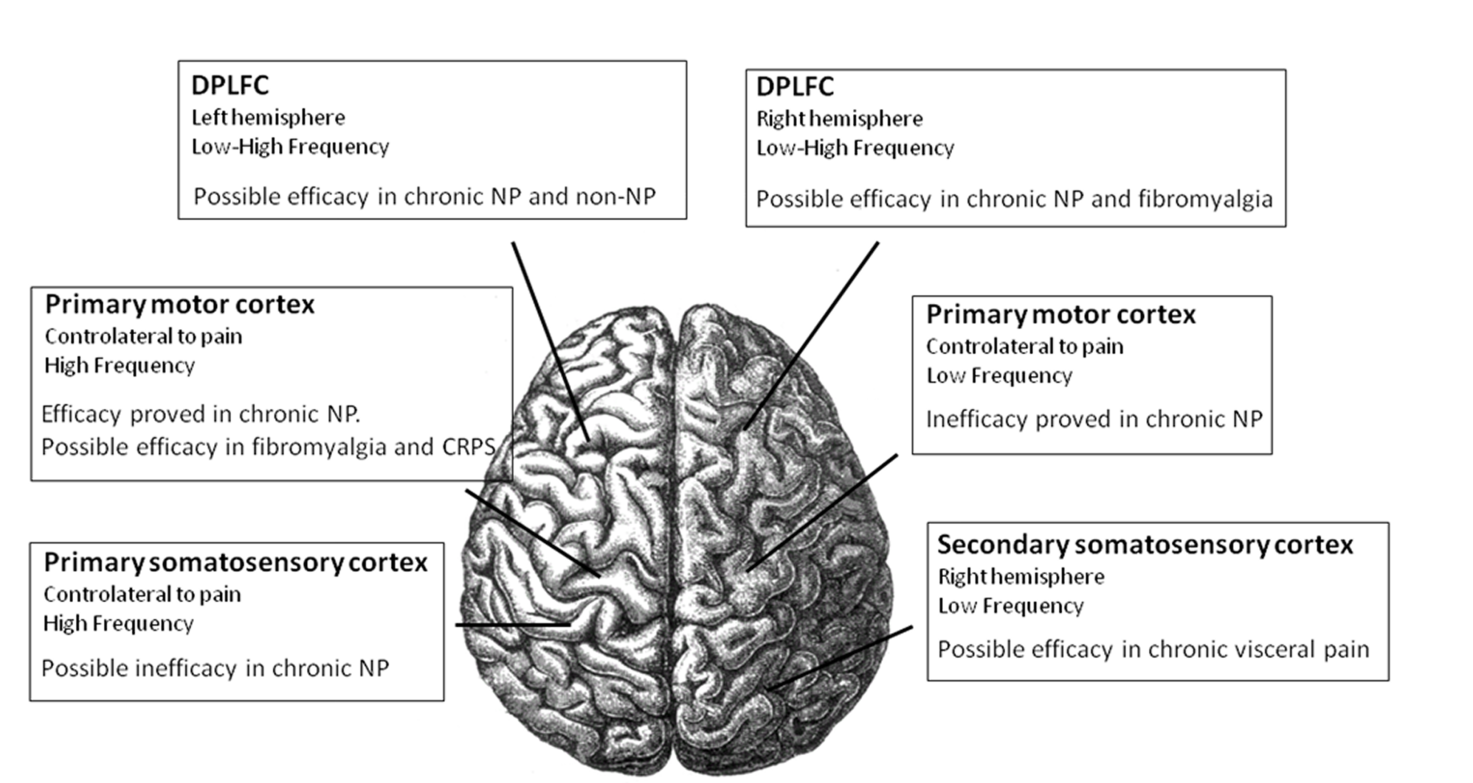 Figure 1 Analgesic efficacy of repetitive transcranial magnetic stimulation according to the cortical target.Table 1 Summary of the studies evaluating the effects of repetitive transcranial magnetic stimulation on chronic neuropathic pain and non-neuropathic painNP: Neuropathic pain; BPI: Brief pain inventory; FIQ: Fibromyalgia impact questionnaire; F8: Figure of 8 coil; H: Hesed; HDRS: Hamilton depression rating scale; ICI: Intracortical inhibition; LANSS: Leeds assessment of neuropathic symptoms and signs; MPQ: McGill pain questionnaire; PFC: Prefrontal cortex; RIII: Nociceptive flexion reflex; SF-36: 36-item short-form health survey; SICI: Short intracortical inhibition; SII: Somatosensory cortex; VAS: Visual analog scale; MEP: Motor evoked potential; NRS: Numeric rating scale; PGIC: Patient global impression of change scale; BDNF: Brain-derived neurotrophic factor; VDS: Verbal descriptor scale; CGI-C: Global impression of change scale; DLPFC: Dorsolateral prefrontal cortex; BIRS: Gracely box intensity scale.Ref.Painful syndromeStudy designNumber of patientsCoilSite stimulationFrequency, intensity, n sessionsOutcomesEfficacyNPLefaucheur et al[26]Intractable neurogenic painDouble-blind, controlled, crossover18 (12 central NP; 6 peripheral NP)F8Hand M10.5 Hz – 10 Hz80% RMT1Pain intensityAnalgesic effect (only for 10 Hz)Lefaucheur et al[116]Pain due to thalamic stroke or trigeminal neuropathyDouble-blind, controlled, crossover14 (7 central NP; 7 peripheral NP)F8Hand M110 Hz80% RMT1VASDecrease in VASRollnik et al[41]Chronic refractory NPDouble-blind, controlled, crossover12 (2 central NP; 7 peripheral NP; 2 CRPS; 1 osteomyelitis)Double coin – Circular coinM120 Hz80% RMT1VASNo effectLefaucheur et al[27]Pain do to thalamic stroke, brainstem stroke, spinal cord lesion, brachial plexus lesion, or trigeminal nerve lesionDouble-blind, controlled, crossover60 (36 central NP; 24 peripheral NP)F8Hand M110 Hz80% RMT1VAS, thermal sensory thresholdsAnalgesic effect mainly in trigeminal nerve lesionsKhedr et al[25]Trigeminal neuralgia and post-stroke pain syndromeDouble-blind, controlled48 (24 central NP; 24 trigeminal NP)F8Hand M120 Hz80% RMT5VAS and the LANSS scaleAnalgesic effectAndrè-Obadia et al[22]Chronic refractory NPDouble-blind, controlled, crossover14(11 central NP; 3 peripheral NP) F8Hand M11-20 Hz90% RMT1VASAnalgesic effect (only for 20 Hz)Hirayama et al[104]Intractable deafferentation painDouble-blind, controlled, crossover20(14 central NP; 6 peripheral NP)F8M15 Hz90% RMT1VAS and SF-MPQAnalgesic effectIrlbarcher et al[117]Chronic NPDouble-blind, controlled27(13 central NP; 14 phantom p)F8M11-5 Hz95% RMT5VASNo effectLefaucheur et al[15] Unilateral hand pain of various neurologic originsDouble-blind, controlled, crossover22(14 central NP; 8 peripheral NP)F8Hand M110 Hz90% RMT1Motor threshold at rest, MEP amplitude, CSP, ICI ICI increaseLefaucheur et al[118]Chronic NPDouble-blind, controlled, crossover36F8Face M110 Hz80% RMT1VASAnalgesic effect with the stimulation applied on area adjacent to the cortical representation of the painful zoneDefrin et al[35]Spinal cord injuryDouble-blind, controlled12F8Vertex5 Hz115% RMT10VAS, MPQ, pain thresholdIncreased heat pain threshold Passard et al[29]FibromyalgiaDouble-blind, controlled30F8M110 Hz80% RMT10VAS, MPQ, quality of life (Brief Pain Inventory and the Fibromyalgia Impact Questionnaire)Decrease in VAS and better quality of lifeSaitoh et al[115]Intractable deafferentationpainDouble-blind, controlled, crossover13(9 central NP; 4 peripheral NP)F8M11-5-10 Hz90% RMT1VASDecrease in VAS (only for 5-10 Hz)Andrè-Obadia et al[119]Chronic NPDouble-blind, randomized, controlled, crossover28F8M120 Hz90% RMT1Pain relief, quality of life and rescue drug intakeAnalgesic effectLefaucheur et al[120]Chronic refractory NPDouble-blind, controlled, crossover46(23 central NP; 23 peripheral NP)F8Hand M110 Hz90% RMT1Thresholds for thermal and mechanical sensationsThermal perception improvementCarretero et al[121]FibromyalgiaRandomized, single-blinded28Butterfly coilDLPFC1 Hz110% RMT20FibroFatigue, Likert pain, HDRS, CBINo effectKang et al[36]Spinal cord injuryDouble-blind, controlled, crossover11F8M110 Hz80% RMT5NRS, BPINo effectPicarelli et al[33]CRPS type 1Double-blind, controlled23F8M110 Hz90% RMT10VAS, MPQ, the SF-36, HDRSAnalgesic effect and improved quality of lifeAhmed et al[108]Phantom painDouble-blind, controlled27F8DLPFC20 Hz80% RMT5VAS, LANSS scaleDecrease in VAS and LANSS scaleMhalla et al[38]FibromyalgiaDouble-blind, controlled40F8M110 Hz80% RMT14Pain intensity over the last 24 hours, BPI, quality of life, mood and anxiety, parameters of motor cortical excitabilityAnalgesic effectShort et al[63]FibromyalgiaDouble-blind, controlled20F8M110 Hz120% RMT10BPI, HDRS, Fibromyalgia Impact Questionnaire.Improvement of daily pain, number of tender points, HDRS and FIQ scoresLefaucheur et al[122]Chronic refractory NP Controlled, crossover14 (3 localized in theface, 4 upper limb, 3 lower limb, 4 hemibody)F8M110 Hz90% RMT3VASAnalgesic effectHosomi et al[109]NPDouble-blind, controlled, crossover64F8M150 Hz90% RMT10VAS, SF-MPQ, PGIC, and BDIAnalgesic effectOnesti et al[28]Diabetic neuropathyDouble-blind, controlled, crossover23H-coilVertex20 Hz100% RMT5VAS, area and threshold of RIII nociceptiveflexion reflex (RIII reflexDecrease in VAS and RIII areaJettè et al[34]Spinal cord injuryRandomized, controlled, crossover16F8M110 Hz90-110% RMT3VAS, motor mapping parametersDecrease in VASBoyer et al[30]FibromyalgiaDouble-blind, randomized, controlled38F8M110 Hz90% RMT14FIQ, SF-36, brain metabolismImprovement of quality of lifeDall’Agnol et al[123]Myofascial pain syndromeDouble-blind, randomized, controlled24F8M110 Hz80% RMT10Pain quantitative sensory testing, conditioned pain modulation, TMS parameters, BDNFAnalgesic effect mediated by mechanisms enhancing the corticospinal inhibitory system and BDNFYilmaz et al[40]Spinal cord injuryDouble-blind, randomized, controlled17F8Vertex10 Hz110% RMT10VASNo effectHodaj et al[124]Chronic refractory facial painOpen-label study55(19 cluster headache; 21 trigeminal neuropathic pain;15 atypical facial pain)F8Face M110 Hz80% RMT12VAS, CGI-C scaleAnalgesic effectKhedr et al[125]Malignant NPRandomized, controlled34F8Hand M120 Hz80% RMT10VDS, VAS, LANSS, HDRSAnalgesic effectLindholm et al[126]Neuropathic orofacial painRandomized, controlled, cross-over 16-S1/M1, right SII-NRS, BPIAnalgesic effect (only for SII)Non-NPBrighina et al[46]MigraineDouble-blind, randomized, controlled11F8DLPFC10 Hz90% RMT12Frequency of attacks, Headache indexSignificant reduction of outcome measuresPleger et al[48]CRPSDouble-blind, controlled, crossover10F8M110 Hz110% RMT1VASAnalgesic effectBorckardt et al[127]Postoperative painDouble-blind, controlled20F8Left PFC10 Hz100% RMT1VAS for mood, opioid pump useReduction in opioid useJohnson et al[49]Low back painDouble-blind, controlled, crossover17F8M120 Hz95% RMT1Detection and pain thresholds for cold and heat sensationsIncreased heat pain threshold and lowered cold detectionFregni et al[50]PancreatitisDouble-blind, controlled17F8SII1 Hz70% RMT10VAS, BDIAnalgesic effectConforto et al[47]MigraineRandomized, double-blind, parallel-group18-DLPFC-Number of headache daysNo effectMelchior et al[51]Irritable bowel syndromeDouble-blind, controlled, crossover21F8M120 Hz80% RMT5Pressure pain threshold, changes in maximum tolerated rectal volume, rectal compliance and average pain intensityMaximun tolerated rectal volume and analgesic effectsAvery et al[52]Chronic widespread painDouble-blind, randomized, controlled19-DLPFC-15BIRSNo effect